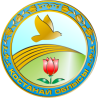 БАСПАСӨЗ РЕЛИЗІХалық ақыны Қонысбай Әбілдің 70 жылдығына арналған«Тобыл-Торғай топжарғаны» атты республикалық ақындар айтысыӨтетін уақыты: 2024 жыл, 7 маусым, сағат 11:00-даӨтетін орны: Қостанай қаласы, «Жастар сарайы»Айтыстың мақсаты: Айтыс өнерін мәдениетіміздің баға жетпес асыл мұрасы ретінде халыққа жан-жақты насихаттап, оның дамуына мемлекеттік деңгейде қолдау көрсету. 2024 жылдың 7 маусым айында Қостанай қаласында Халық ақыны Қонысбай Әбілдің 70 жылдығына арналған«Тобыл-Торғай топжарғаны» атты республикалық ақындар айтысы  өтедіАйтысқа республика көлемінде кеңінен танылып жүрген, белгілі ақындар қатысады. Айтысты «Қазақстанның еңбек сіңірген қайраткері», Қазақстан Жазушылар Одағының мүшесі Аманжол Әлтаев жүргізеді. Қазылар алқасының төрағасы Қазақстанның еңбек сіңірген қайраткері, «Құрмет» орденінің иегері Жүрсін Ерман.  Іс-шараны ұйымдастырушы:«Қостанай облысы әкімдігінің мәдениет басқармасы» ММ.Облыстың электрондық және баспа БАҚ журналистерін осы іс-шараға қатысуға және ақпараттық қолдау көрсетуге шақырамыз.Қосымша ақпарат алу үшін мына байланыс нөміріне хабарласуға болады: тел.:  +7 /7142/ 560-129email:  1@ocsnt.kzwebsite: www.ocsnt.kzПРЕСС-РЕЛИЗРеспубликанский айтыс акынов «Тобыл-Торғай топжарғаны», посвященный 70-летию народного акына Қонысбай ӘбілВремя проведения: 7 июня 2024 года, в 11:00 часовМесто проведения: г. Костанай,  «Жастар сарайы»Цель:Распространение и продвижение айтыского искусства как важного культурного наследия среди населения, а также поддержка его развития на государственном уровне.7 июня 2024 года в городе Костанай состоится республиканский айтыс акынов «Тобыл-Торғай топжарғаны», посвященный 70-летию народного акына Қонысбай Әбіл.В айтысе примут участие широко известные в республике акыны. Ведущий айтыса: «Заслуженный деятель Казахстана», член Союза писателей Казахстана Аманжол Әлтаев. Председатель жюри: «Заслуженный деятель Казахстана», обладатель ордена «Құрмет» Жүрсін Ерман.Организатор мероприятия: Управление культуры акимата Костанайской области.Приглашаем журналистов электронных и печатных СМИ области принять участие в этом мероприятии и оказать информационную поддержку.Для получения дополнительной информации можно связаться по телефону: +7 /7142/ 560-129 Email: 1@ocsnt.kz Website: www.ocsnt.kz